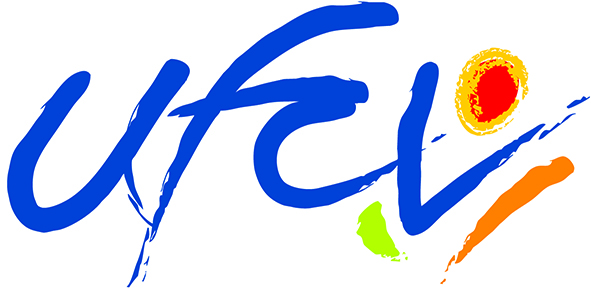 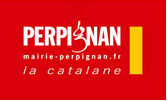                                                                                  Pour toute modification de présence, je m’engage à le signaler à la direction de l’accueil de loisirs par écrit ou par mail.Pour faciliter vos inscriptions futures et avoir accès à  votre compte famille, merci d’indiquer votre courriel : ………………………………..@............................ JanvierMercredi 10/01Mercredi 10/01Mercredi 10/01Mercredi 17/01Mercredi 17/01Mercredi 17/01Mercredi 24/01Mercredi 24/01Mercredi 24/01Mercredi 31/01Mercredi 31/01Mercredi 31/01MatinMidiAMMatinMidiAMMatinMidiAMMatinMidiAMFévrierMercredi 7/02Mercredi 7/02Mercredi 7/02Mercredi 14/02Mercredi 14/02Mercredi 14/02MatinMidiAMMatinMidiAMMarsMercredi 7/03Mercredi 7/03Mercredi 7/03Mercredi 14/03Mercredi 14/03Mercredi 14/03Mercredi  21/03Mercredi  21/03Mercredi  21/03Mercredi 28/03Mercredi 28/03Mercredi 28/03MatinMidiAMMatinMidiAMMatinMidiAMMatinMidiAMAvrilMercredi 4/04Mercredi 4/04Mercredi 4/04Mercredi 11/04Mercredi 11/04Mercredi 11/04MatinMidiAMMatinMidiAMMaiMercredi 2/05Mercredi 2/05Mercredi 2/05Mercredi 9/05Mercredi 9/05Mercredi 9/05Mercredi  16/05Mercredi  16/05Mercredi  16/05Mercredi 23/05Mercredi 23/05Mercredi 23/05MatinMidiAMMatinMidiAMMatinMidiAMMatinMidiAMMercredi 30/05Mercredi 30/05Mercredi 30/05MatinMidiAM    JuinMercredi 6/06Mercredi 6/06Mercredi 6/06Mercredi 13/06Mercredi 13/06Mercredi 13/06Mercredi  20/06Mercredi  20/06Mercredi  20/06Mercredi 27/06Mercredi 27/06Mercredi 27/06MatinMidiAMMatinMidiAMMatinMidiAMMatinMidiAMJuilletMercredi 4/07Mercredi 4/07Mercredi 4/07MatinMidiAM